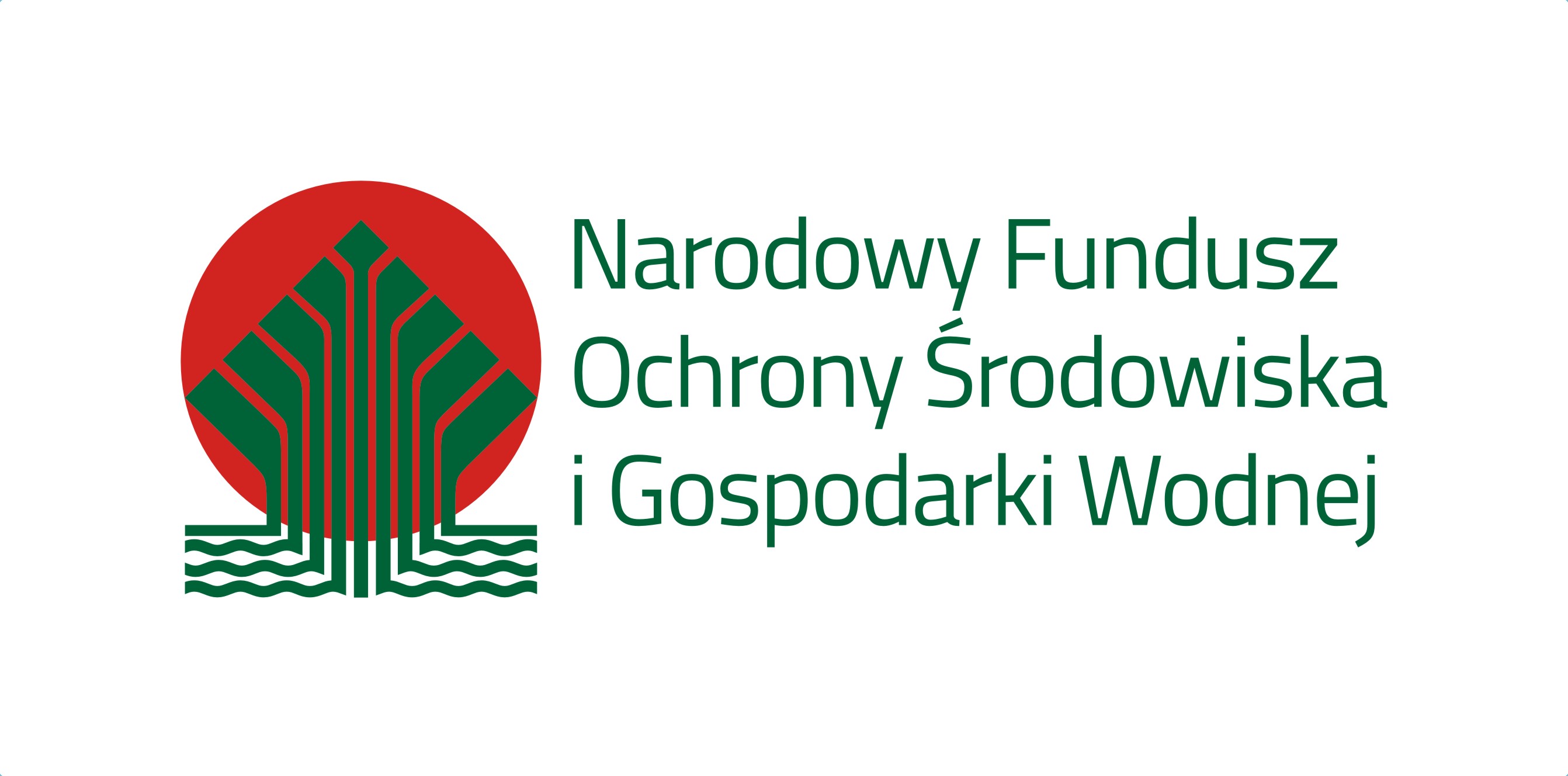 Łagiewniki, dnia 18.03.2022 r.RiOŚ.6232.5.2020………………………………………ZAPYTANIE OFERTOWEktórego wartość nie przekracza wyrażonej w złotych równowartości kwoty130 000,00 zł.naWYBÓR WYKONAWCY ODBIORU ODPADÓWpolegających na:usunięciu odpadów : folii rolniczych, siatki i sznurka do owijania balotów, opakowań po nawozach i typu Big-BAG, z miejsca wskazanego przez Zamawiającego na terenie Gminy Łagiewniki.ZAMAWIAJĄCYGmina Łagiewniki, 58-210 Łagiewniki, ul. Jedności Narodowej 21Osoba uprawniona do kontaktu w sprawie ofert : |Alicja  TRYB UDZIELENIA ZAMÓWIENIAZapytanie ofertowe  realizowane jest bez stosowania ustawy z dnia 29.01.2004 r. Prawo zamówień publicznych zgodnie z art. 4 pkt. 8 ustawy, (t.j. Dz. U. z 2019 r. poz. 1843 z późn. zm). Postępowanie prowadzone jest na podstawie przepisów Kodeksu Cywilnego, w szczególności 
art. 70 ¹ - 70 4Jednocześnie uprzejmie informujemy, że niniejsza informacja nie stanowi oferty w myśl art. 66 Kodeksu Cywilnego, jak również nie jest ogłoszeniem w rozumieniu ustawy Prawo zamówień publicznych i ma na celu wyłącznie rozeznanie na rynku w zakresie cen i obszaru realizacji. OPIS PRZEDMIOTU ZAMÓWIENIAUsunięcie i poddanie utylizacji :1) folii rolniczej –0,7 Mg,2) siatki i sznurka do owijania balotów –0,25 Mg,3) opakowań po nawozach i typu BIG BAG – 12,213 Mg,Łącznie 13,163MgPRZEWIDYWANY TERMIN REALIZACJITermin realizacji: od 04-04-2022r. do 31-05-2022 r.SPOSÓB PRZYGOTOWANIA OFERTYOferta powinna zawierać: Wypełniony Formularz ofertowy wg wzoru stanowiącego Załącznik Nr 1 do niniejszego Zapytania; Pełnomocnictwo do reprezentowania Wykonawcy, o ile ofertę składa pełnomocnik.OCENA OFERT Zamawiający dokona oceny ważnych ofert biorąc pod uwagę następujące kryteria: cena  brutto – 100 % Zamawiający dopuszcza negocjacje oferty w celu doprecyzowania jej szczegółów, warunków realizacji, w tym ustalenia ostatecznej ceny usługi, w szczególności gdy cena oferty najkorzystniejszej przekroczy kwotę jaką Zamawiający może przeznaczyć na realizację zamówienia. O terminie i miejscu przeprowadzenia negocjacji wybrany oferent zostanie powiadomiony telefonicznie.W celu zapewnienia porównywalności wszystkich ofert, Zamawiający zastrzega sobie prawo do skontaktowania się z właściwymi Oferentami w celu uzupełnienia lub doprecyzowania złożonych dokumentów.Składając ofertę Oferent akceptuje warunki określone w niniejszym Zapytaniu.Zamawiający zastrzega sobie prawo rezygnacji z zamówienia bez podania przyczyny. Niniejsze zapytanie ofertowe nie stanowi zobowiązania do zawarcia umowy. WARUNKI PŁATNOŚCI Z tytułu wykonania przedmiotu zamówienia Zamawiający zapłaci Wykonawcy wynagrodzenie 
w terminie 21 dni od przedłożenia Zamawiającemu prawidłowo wystawionej faktury wraz 
z następującymi dokumentami:1) protokółem odbioru odpadów,2) wygenerowane z systemu BDO i poświadczone za zgodność z oryginałem kopie kart ewidencji      odpadów przez prowadzącego zbieranie lub przetwarzanie odpadów w procesie odzysku lub      unieszkodliwiania wraz z ich zbiorczym zestawieniem,3) wygenerowane z systemu BDO i poświadczone za zgodność z oryginałem kopie dokumentów    ewidencji odpadów potwierdzające ostateczne zagospodarowanie odpadów w procesie    unieszkodliwiania lub odzysku, wraz z ich zbiorczym zestawieniemWynagrodzenie płatne będzie przelewem na rachunek bankowy wskazany w fakturze.Za dzień dokonania zapłaty Wykonawca uzna datę obciążenia rachunku Zamawiającego.MIEJSCE I TERMIN SKŁADANIA OFERTFormularz ofertowy (załącznik nr 1) zawierający ofertę potwierdzoną podpisem osoby upoważnionej do zaciągania zobowiązań w imieniu oferenta, należy składać bezpośrednio w Punkcie Obsługi Klienta w Budynku Urzędu Gminy Łagiewniki przy ul. Jedności Narodowej 21, pokój nr 1 lub przesyłką pocztową w terminie do 28.03.2022 r., do godziny 1000 w zamkniętych kopertach z opisem „Usuwanie odpadów z folii rolniczych, siatki i sznurka oraz opakowań po nawozach”. Otwarcie ofert nastąpi w dniu 29.03.2022r. o godz. 1015.Dopuszcza się przedłożenie oferty za pośrednictwem poczty elektronicznej na adres:gmina@lagiewniki.pl pod warunkiem, że będzie na niej podpis osoby upoważnionej do zaciągania zobowiązań w imieniu oferenta (zeskanowane załączniki z pismem).POSTANOWIENIA KOŃCOWEZgodnie z art. 70¹ par.3 Kodeksu Cywilnego zastrzega się, że niniejsze ogłoszenie zapytania ofertowego, jak też otrzymanie w wyniku niniejszego zapytania „oferty cenowej” nie jest równoznaczne ze złożeniem zamówienia przez Gminę Łagiewniki i nie łączy się z koniecznością zawarcia przez niego umowy.Do spraw nieuregulowanych w niniejszym zapytaniu ofertowym mają zastosowanie przepisy Kodeksu Cywilnego.ZAŁĄCZNIK NR 1Nazwa i siedziba wykonawcy: 						   Data……………………..………………….                                                                                                                ............................................................................................................................................................................................................................................................tel.: ...........................................   e-mail: ...........................................                          NIP ..........................................   REGON:........................................ 	GMINA ŁAGIEWNIKIul. Jedności Narodowej 2158-210 ŁagiewnikiOFERTANawiązując do zapytania ofertowego na wykonanie zadania pod nazwą: Usuwanie odpadów z folii rolniczych, siatki i sznurka do owijania balotów, opakowań po nawozach i typu Big-BAG, oferujemy wykonanie przedmiotu zamówienia za:Cena brutto za wykonanie całości przedmiotu zamówienia………………………………...……. złSłownie złotych: ……………….………….…………………………….............................................………………………………………………………………………………………………………...Potwierdzam termin realizacji zamówienia do 15-07-2020 r.Wyrażam zgodę na warunki płatności określone w zapytaniu ofertowym.Oświadczam, że zapoznałem się z warunkami określonymi przez Zamawiającego w zapytaniu ofertowym 
i nie wnoszę do nich zastrzeżeń oraz przyjmuję warunki w nim zawarte.Oświadczam, że posiadam wiedzę, doświadczenie, uprawnienia i zdolność finansową do wykonania usługi.W przypadku udzielenia zamówienia, zobowiązuję się do zawarcia umowy / przyjęcia zlecenia na warunkach określonych w zapytaniu ofertowym i formularzu ofertowym.